UNIDAD EDUCATIVA “HENRI BECQUEREL”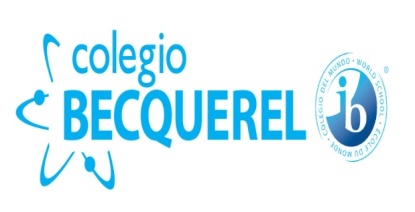 PLANIFICACIÓN DE UNIDADTítulo de unidadTítulo de unidadTítulo de unidad3. Los Factores de la Producción3. Los Factores de la Producción3. Los Factores de la Producción3. Los Factores de la Producción3. Los Factores de la Producción3. Los Factores de la ProducciónProfesorProfesorProfesorNilo Idrobo Nilo Idrobo Nilo Idrobo Nilo Idrobo Nilo Idrobo Nilo Idrobo AsignaturaAsignaturaAsignaturaEconomíaEconomíaEconomíaEconomíaEconomíaEconomíaCursoCursoCursoSegundo de Bachillerato “A” y “B”Segundo de Bachillerato “A” y “B”Segundo de Bachillerato “A” y “B”Segundo de Bachillerato “A” y “B”Segundo de Bachillerato “A” y “B”Segundo de Bachillerato “A” y “B”Duración por semanasDuración por semanasDuración por semanas 6 semanas 6 semanas 6 semanas 6 semanas 6 semanas 6 semanasObjetivo: Comprensión a largo plazo: conocimiento, habilidades y actitudes. ¿Qué debe  lograr el estudiante  al término de la unidad? (Procure que sea un gran objetivo)Objetivo: Comprensión a largo plazo: conocimiento, habilidades y actitudes. ¿Qué debe  lograr el estudiante  al término de la unidad? (Procure que sea un gran objetivo)Objetivo: Comprensión a largo plazo: conocimiento, habilidades y actitudes. ¿Qué debe  lograr el estudiante  al término de la unidad? (Procure que sea un gran objetivo)Indicadores: ¿Qué se acepta como evidencia de que los estudiantes han conseguido el objetivo? Recuerde hacer referencia a las destrezas con criterio de desempeño. (verbo infinitivo + concepto o activador + nivel de complejidad, cómo lo hará)Indicadores: ¿Qué se acepta como evidencia de que los estudiantes han conseguido el objetivo? Recuerde hacer referencia a las destrezas con criterio de desempeño. (verbo infinitivo + concepto o activador + nivel de complejidad, cómo lo hará)Indicadores: ¿Qué se acepta como evidencia de que los estudiantes han conseguido el objetivo? Recuerde hacer referencia a las destrezas con criterio de desempeño. (verbo infinitivo + concepto o activador + nivel de complejidad, cómo lo hará)Indicadores: ¿Qué se acepta como evidencia de que los estudiantes han conseguido el objetivo? Recuerde hacer referencia a las destrezas con criterio de desempeño. (verbo infinitivo + concepto o activador + nivel de complejidad, cómo lo hará)Indicadores: ¿Qué se acepta como evidencia de que los estudiantes han conseguido el objetivo? Recuerde hacer referencia a las destrezas con criterio de desempeño. (verbo infinitivo + concepto o activador + nivel de complejidad, cómo lo hará)Indicadores: ¿Qué se acepta como evidencia de que los estudiantes han conseguido el objetivo? Recuerde hacer referencia a las destrezas con criterio de desempeño. (verbo infinitivo + concepto o activador + nivel de complejidad, cómo lo hará)Razonar sobre  el uso y funcionamiento de los factores de la producción así como sus posibilidades de combinación para encontrar las mejores opciones económicas. .  .  Razonar sobre  el uso y funcionamiento de los factores de la producción así como sus posibilidades de combinación para encontrar las mejores opciones económicas. .  .  Razonar sobre  el uso y funcionamiento de los factores de la producción así como sus posibilidades de combinación para encontrar las mejores opciones económicas. .  .  * Identificar los factores de la producción: Tierra, Trabajo y Capital.* Caracterizar a Inferir la importancia de cada uno de los factores como parte del proceso productivo.* Conocer  los tipos de contratos de trabajo más utilizados.*Definir que es la Población Económicamente activa.*Conocer la terminología más utilizada en el factor del trabajo.*Realizar ejercicio para calcular las tasas de desempleo.* Identificar los factores de la producción: Tierra, Trabajo y Capital.* Caracterizar a Inferir la importancia de cada uno de los factores como parte del proceso productivo.* Conocer  los tipos de contratos de trabajo más utilizados.*Definir que es la Población Económicamente activa.*Conocer la terminología más utilizada en el factor del trabajo.*Realizar ejercicio para calcular las tasas de desempleo.* Identificar los factores de la producción: Tierra, Trabajo y Capital.* Caracterizar a Inferir la importancia de cada uno de los factores como parte del proceso productivo.* Conocer  los tipos de contratos de trabajo más utilizados.*Definir que es la Población Económicamente activa.*Conocer la terminología más utilizada en el factor del trabajo.*Realizar ejercicio para calcular las tasas de desempleo.* Identificar los factores de la producción: Tierra, Trabajo y Capital.* Caracterizar a Inferir la importancia de cada uno de los factores como parte del proceso productivo.* Conocer  los tipos de contratos de trabajo más utilizados.*Definir que es la Población Económicamente activa.*Conocer la terminología más utilizada en el factor del trabajo.*Realizar ejercicio para calcular las tasas de desempleo.* Identificar los factores de la producción: Tierra, Trabajo y Capital.* Caracterizar a Inferir la importancia de cada uno de los factores como parte del proceso productivo.* Conocer  los tipos de contratos de trabajo más utilizados.*Definir que es la Población Económicamente activa.*Conocer la terminología más utilizada en el factor del trabajo.*Realizar ejercicio para calcular las tasas de desempleo.* Identificar los factores de la producción: Tierra, Trabajo y Capital.* Caracterizar a Inferir la importancia de cada uno de los factores como parte del proceso productivo.* Conocer  los tipos de contratos de trabajo más utilizados.*Definir que es la Población Económicamente activa.*Conocer la terminología más utilizada en el factor del trabajo.*Realizar ejercicio para calcular las tasas de desempleo.Pregunta Guía (Big Question) Una pregunta que guía el conocimiento y el interés de esta unidad.Pregunta Guía (Big Question) Una pregunta que guía el conocimiento y el interés de esta unidad.Pregunta Guía (Big Question) Una pregunta que guía el conocimiento y el interés de esta unidad.Pregunta Guía (Big Question) Una pregunta que guía el conocimiento y el interés de esta unidad.Pregunta Guía (Big Question) Una pregunta que guía el conocimiento y el interés de esta unidad.Pregunta Guía (Big Question) Una pregunta que guía el conocimiento y el interés de esta unidad.Pregunta Guía (Big Question) Una pregunta que guía el conocimiento y el interés de esta unidad.Pregunta Guía (Big Question) Una pregunta que guía el conocimiento y el interés de esta unidad.Pregunta Guía (Big Question) Una pregunta que guía el conocimiento y el interés de esta unidad.¿Por qué se considera que el trabajo es un derecho irrenunciable y básico?¿Por qué se considera que el trabajo es un derecho irrenunciable y básico?¿Por qué se considera que el trabajo es un derecho irrenunciable y básico?¿Por qué se considera que el trabajo es un derecho irrenunciable y básico?¿Por qué se considera que el trabajo es un derecho irrenunciable y básico?¿Por qué se considera que el trabajo es un derecho irrenunciable y básico?¿Por qué se considera que el trabajo es un derecho irrenunciable y básico?¿Por qué se considera que el trabajo es un derecho irrenunciable y básico?¿Por qué se considera que el trabajo es un derecho irrenunciable y básico?Comprobación: ¿Qué actividad se propone como demostración del objetivo propuesto en procesos? (Proyecto)Comprobación: ¿Qué actividad se propone como demostración del objetivo propuesto en procesos? (Proyecto)Comprobación: ¿Qué actividad se propone como demostración del objetivo propuesto en procesos? (Proyecto)Comprobación: ¿Qué actividad se propone como demostración del objetivo propuesto en procesos? (Proyecto)Comprobación: ¿Qué actividad se propone como demostración del objetivo propuesto en procesos? (Proyecto)Comprobación: ¿Qué actividad se propone como demostración del objetivo propuesto en procesos? (Proyecto)Comprobación: ¿Qué actividad se propone como demostración del objetivo propuesto en procesos? (Proyecto)Comprobación: ¿Qué actividad se propone como demostración del objetivo propuesto en procesos? (Proyecto)Comprobación: ¿Qué actividad se propone como demostración del objetivo propuesto en procesos? (Proyecto)Proyecto: Hacer  un cartel expositivo sobre la Población Económicamente Activa en el Ecuador y su composición.Proyecto: Hacer  un cartel expositivo sobre la Población Económicamente Activa en el Ecuador y su composición.Proyecto: Hacer  un cartel expositivo sobre la Población Económicamente Activa en el Ecuador y su composición.Proyecto: Hacer  un cartel expositivo sobre la Población Económicamente Activa en el Ecuador y su composición.Proyecto: Hacer  un cartel expositivo sobre la Población Económicamente Activa en el Ecuador y su composición.Proyecto: Hacer  un cartel expositivo sobre la Población Económicamente Activa en el Ecuador y su composición.Proyecto: Hacer  un cartel expositivo sobre la Población Económicamente Activa en el Ecuador y su composición.Proyecto: Hacer  un cartel expositivo sobre la Población Económicamente Activa en el Ecuador y su composición.Proyecto: Hacer  un cartel expositivo sobre la Población Económicamente Activa en el Ecuador y su composición.S emanaAtributo (Indicados según la Coordinación del BI)Contenidos de la unidad según Plan Asignatura (Desglose de contenidos)Contenidos de la unidad según Plan Asignatura (Desglose de contenidos)Actividades que realizan los estudiantes. Incluya actividades remediales para estudiantes que lo requieran. Actividades que realizan los estudiantes. Incluya actividades remediales para estudiantes que lo requieran. Teoría del Conocimiento (Pregunta o actividad)Evaluación (Las que constarán en la libreta, incluya deberes, lecciones, pruebas, etc.)1IndagadoresEl factor  recursos naturales.El factor  recursos naturales.* Conversatorio para elaborar un concepto y clasificación de recursos naturales. * Elaborar diagrama que detalle  características  de la Tierra.*Investigar clasificación de Recursos Naturales  según su uso y escases.* Conversatorio para elaborar un concepto y clasificación de recursos naturales. * Elaborar diagrama que detalle  características  de la Tierra.*Investigar clasificación de Recursos Naturales  según su uso y escases.¿Cuándo  un bien libre se convierte en  bien económico?Elaborar mapa conceptual explicativo que incluya el concepto de Tierra, características y clasificación.Trabajo en clase.1IndagadoresEl factor  recursos naturales.El factor  recursos naturales.Actividades de remediaciónActividades de remediación¿Cuándo  un bien libre se convierte en  bien económico?Ev. actividades de remediación1IndagadoresEl factor  recursos naturales.El factor  recursos naturales.Elaborar en clase un diagrama de secuencia que refuerce la clasificación de los recursos naturales.Elaborar en clase un diagrama de secuencia que refuerce la clasificación de los recursos naturales.¿Cuándo  un bien libre se convierte en  bien económico?*Corrección y retro alimentación del mapa conceptual  y  del trabajo en clase.2Informados eInstruidosEl factor Trabajo I.El factor Trabajo I.* Conversatorio para elaborar un concepto de Tierra. *Mediante ejemplos Describir un mercado de trabajo y su relación con el salario.*Realizar un conversatorio sobre los Contratos de Trabajo y sus variedades.* Conversatorio para elaborar un concepto de Tierra. *Mediante ejemplos Describir un mercado de trabajo y su relación con el salario.*Realizar un conversatorio sobre los Contratos de Trabajo y sus variedades.¿Quién debe decidir sobre la forma manejar el mercado de trabajo?*Investigar  y hacer un  juicio crítico sobre las necesidades biológicas y sociales. (Teoría de A. Maslow).Trabajo en clase.2Informados eInstruidosEl factor Trabajo I.El factor Trabajo I.Actividades de remediaciónActividades de remediación¿Quién debe decidir sobre la forma manejar el mercado de trabajo?Ev. actividades de remediación2Informados eInstruidosEl factor Trabajo I.El factor Trabajo I.Revisión y refuerzo de los contenidos tratados.Revisión y refuerzo de los contenidos tratados.¿Quién debe decidir sobre la forma manejar el mercado de trabajo?Corrección y retro alimentación de las necesidades. 3PensadoresEl factor Trabajo II.El factor Trabajo II.*Mediante ejemplos obtener una definición de productividad.*Realizar un conversatorio para identificar que es la PEA y su composición.*Mediante ejemplos obtener tasas porcentuales de empleo y desempleo.*Lectura de artículo sobre el empleo en el Ecuador.*Mediante ejemplos obtener una definición de productividad.*Realizar un conversatorio para identificar que es la PEA y su composición.*Mediante ejemplos obtener tasas porcentuales de empleo y desempleo.*Lectura de artículo sobre el empleo en el Ecuador.¿Cuál es la rezón para que el siglo XXI sea considerado el de las grandes migraciones laborales?Elaborar diagrama que clasifique a la Población Económicamente Activa y su división. 3PensadoresEl factor Trabajo II.El factor Trabajo II.Actividades de remediaciónActividades de remediación¿Cuál es la rezón para que el siglo XXI sea considerado el de las grandes migraciones laborales?Ev. actividades de remediación3PensadoresEl factor Trabajo II.El factor Trabajo II.Retroalimentación del diagrama de la PEA.Retroalimentación del diagrama de la PEA.¿Cuál es la rezón para que el siglo XXI sea considerado el de las grandes migraciones laborales?Revisión y retroalimentación  del diagrama  elaborado.4Buenos ComunicadoresEl factor Trabajo III.El factor Trabajo III.*Mediante ejemplos obtener una definición de Capital. * Usar un diagrama para explicar la división del Capital.*Mediante ejemplos obtener una definición de Capital. * Usar un diagrama para explicar la división del Capital.¿Qué opina sobre el papel del Estado como agente económico?Realizar representaciones graficas de la FPP.Trabajo en clase.4Buenos ComunicadoresEl factor Trabajo III.El factor Trabajo III.Actividades de remediaciónActividades de remediación¿Qué opina sobre el papel del Estado como agente económico?Ev. actividades de remediación4Buenos ComunicadoresEl factor Trabajo III.El factor Trabajo III.Retroalimentación de los agentes productivos y su función.Retroalimentación de los agentes productivos y su función.¿Qué opina sobre el papel del Estado como agente económico?Revisión y retro alimentación de las representaciones de la FPP.. 5y 6ÍntegrosDe mentalidad AbiertaEl Factor Capital. Parte I.El Factor Capital. Parte I.*Mediante ejemplos explicar que es la amortización. *Usando ejemplos numéricos reconocer y graficar la frontera de posibilidades de producción.*Mediante ejemplos explicar que es la amortización. *Usando ejemplos numéricos reconocer y graficar la frontera de posibilidades de producción.Prueba de Unidad.5y 6ÍntegrosDe mentalidad AbiertaEl Factor Capital. Parte I.El Factor Capital. Parte I.Actividades de remediaciónActividades de remediaciónActividades de remediación5y 6ÍntegrosDe mentalidad AbiertaEl Factor Capital. Parte I.El Factor Capital. Parte I.Recursos utilizados en esta unidadRecursos utilizados en esta unidadRecursos utilizados en esta unidadRecursos utilizados en esta unidadRecursos utilizados en esta unidadBibliografíaBibliografíaBibliografíaBibliografíaLibro de Economía, carpeta y hojas, diagramas digitales, documentos bibliográficos.Libro de Economía, carpeta y hojas, diagramas digitales, documentos bibliográficos.Libro de Economía, carpeta y hojas, diagramas digitales, documentos bibliográficos.Libro de Economía, carpeta y hojas, diagramas digitales, documentos bibliográficos.Libro de Economía, carpeta y hojas, diagramas digitales, documentos bibliográficos.Benejan P. y otros. (1995) Geografía Humana y Economía Mundial. 4ta Edición, Madrid: VincesVices.Farinós, Enrique y otros. (2011) Economía: Bachillerato. Barcelona: Edebé.López Torres, Juan y Carmen Lizárraga. (2008) Economía. Madrid: ANAYA.Mochon, F. (1994). Principios de Economía. 3ra. Edición, Madrid: Mc Graw Hill Interamericana.Documentos  bibliográficos.Benejan P. y otros. (1995) Geografía Humana y Economía Mundial. 4ta Edición, Madrid: VincesVices.Farinós, Enrique y otros. (2011) Economía: Bachillerato. Barcelona: Edebé.López Torres, Juan y Carmen Lizárraga. (2008) Economía. Madrid: ANAYA.Mochon, F. (1994). Principios de Economía. 3ra. Edición, Madrid: Mc Graw Hill Interamericana.Documentos  bibliográficos.Benejan P. y otros. (1995) Geografía Humana y Economía Mundial. 4ta Edición, Madrid: VincesVices.Farinós, Enrique y otros. (2011) Economía: Bachillerato. Barcelona: Edebé.López Torres, Juan y Carmen Lizárraga. (2008) Economía. Madrid: ANAYA.Mochon, F. (1994). Principios de Economía. 3ra. Edición, Madrid: Mc Graw Hill Interamericana.Documentos  bibliográficos.Benejan P. y otros. (1995) Geografía Humana y Economía Mundial. 4ta Edición, Madrid: VincesVices.Farinós, Enrique y otros. (2011) Economía: Bachillerato. Barcelona: Edebé.López Torres, Juan y Carmen Lizárraga. (2008) Economía. Madrid: ANAYA.Mochon, F. (1994). Principios de Economía. 3ra. Edición, Madrid: Mc Graw Hill Interamericana.Documentos  bibliográficos.